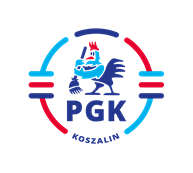 Koszalin, dnia 18.05.2023 r.INFORMACJA Z OTWARCIA OFERT  wymagana  z art. 222 ust. 5 Ustawy z dnia 11 września 2019 r. Prawo zamówień publicznych (  t.j. Dz.U. z 2022 r. poz. 1710 z późn. zm.), zwanej dalej Ustawą PZP , 
dla  postępowania o udzielenie zamówienia publicznego prowadzonego w trybie podstawowym bez przeprowadzenia negocjacji,  o szacunkowej wartości poniżej 215 000 euro na podstawie wymagań zawartych 
 w art. 275 pkt 1 w/w Ustawy PZP pn: „Zadanie nr 3 - „Najem pojazdu typu śmieciarka do zbierania odpadów zbieranych selektywnie, na podwoziu trzyosiowym, z nadwoziem dwukomorowym o pojemności skrzyni ładunkowej minimum 18 m3”. Nr postępowania: 2023/BZP 00210154/01  Została złożona następująca oferta: Oferta nr 1 Grzegorz Kądziela-wspólnik spółki cywilnej GP Truck Trading S.C. Grzegorz KądzielaAgnieszka Kądziela, ul. Hoserów 13, 02-995 WarszawaCałkowite wynagrodzenie netto za wynajem        99 660,00 zł  Miesięczne wynagrodzenie netto za wynajem        9 900,00 zł  Wynagrodzenie całkowite za 1 dzień najmu               330,00 zł netto 